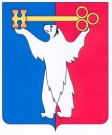 АДМИНИСТРАЦИЯ ГОРОДА НОРИЛЬСКАКРАСНОЯРСКОГО КРАЯРАСПОРЯЖЕНИЕ19.05.2020                                              г. Норильск                                                 № 1956О внесении изменений в распоряжение Администрации города Норильска от 26.03.2019 № 1654В целях привидения в соответствие с частью 15 статьи 35 Федерального закона от 06.10.2003 № 131-ФЗ «Об общих принципах организации местного самоуправления в Российской Федерации»,1. Внести в распоряжение Администрации города Норильска от 26.03.2019 № 1654 «Об утверждении Положения об общественной комиссии по развитию городской среды» (далее – Распоряжение) следующее изменение:1.1. Персональный состав общественной комиссии по развитию городской среды, утвержденный Распоряжением, изложить в редакции согласно приложению к настоящему Распоряжению.	2. Внести в Положение об общественной комиссии по развитию городской среды, утвержденное Распоряжением (далее – Положение), следующее изменение.	2.1. Пункт 3.5 Положения изложить в следующей редакции:«3.5. В состав Комиссии входят представители Администрации города Норильска, а также представители политических партий и движений, общественных организаций и иных лиц. При этом представителей общественности в составе Комиссии не может быть менее 50% от состава.».3. Опубликовать настоящее Распоряжение в газете «Заполярная правда» и разместить его на официальном сайте муниципального образования город Норильск.4. Настоящее Распоряжение вступает в силу после его официального опубликования в газете «Заполярная правда».Глава города Норильска   	                                                                      Р.В. АхметчинПриложениек РаспоряжениюАдминистрации города Норильскаот 19.05.2020 № 1956УтвержденРаспоряжениемАдминистрации города Норильскаот 26 марта 2019 г. № 1654ПЕРСОНАЛЬНЫЙ СОСТАВОБЩЕСТВЕННОЙ КОМИССИИ ПО РАЗВИТИЮ ГОРОДСКОЙ СРЕДЫЖигулинНиколай Александровичзаместитель Главы города Норильска по городскому хозяйству, председатель комиссииЧиричМарина Александровнаглавный специалист отдела экологии Управления городского хозяйства Администрации города Норильска, секретарь комиссииЧлены комиссии:КупреенкоКонстантин Васильевичначальник Управления городского хозяйства Администрации города НорильскаБеспаловАндрей Владимировичдиректор муниципального казенного учреждения «Управление жилищно-коммунального хозяйства», заместитель председателя комиссииРодионоваЛилия Андреевначлен Всероссийской политической партии «ЕДИНАЯ РОССИЯ»ВолгинМихаил Юрьевичпредседатель Норильской общественной организации «Союз архитекторов России»КанавинСергей Викторовичпредставитель общественности (по согласованию)КарповМихаил Витальевичзаместитель директора муниципального казенного учреждения «Обеспечивающий комплекс учреждений культуры» (по согласованию)КичигинСергей Вячеславовичпредставитель общественности (по согласованию)КондрашкинДмитрий Андреевичпредседатель Норильской местной организации общероссийской общественной организации «Всероссийское общество инвалидов» (по согласованию)КоубаЗоя Александровнапредседатель Норильской местной организации «Всероссийское общество слепых» (по согласованию)КутимскийАлександр Александровичспециалист РГГ ПАО ГМК «Норильский никель» Центр диагностики «ЛНК» (по согласованию)ВолгинДанила Михайловичглавный специалист отдела дизайна городской среды Управления по градостроительству и землепользованию Администрации города НорильскаМакаровВиталий Леонидовичпредставитель общественности (по согласованию)МатюхинаИрина Алексеевназаместитель начальника Управления общего и дошкольного образования Администрации города НорильскаНовоселоваКристина Сергеевнапредставитель общественности (по согласованию)НогинаЕлена Владимировнаначальник отдела по спортивно-массовой работе Управления по спорту Администрации города НорильскаПеревощиковАндрей Владимировичначальник отдела защиты от чрезвычайных ситуаций Управления по делам гражданской обороны и чрезвычайным ситуациям Администрации города НорильскаПоповМихаил Ефимовичпредставитель общественности (по согласованию)ПосметьеваЕвгения Юрьевнапереводчик русского жестового языка Зонального центра социального обслуживания глухих города Норильска (по согласованию)РыбинВиктор Сергеевичначальник Бюро Мониторинга и ГСМ ООО «Нортранс-Норильск» (по согласованию)СиденковАлексей Александровичгосударственный инспектор безопасности дорожного движения отделения дорожного надзора ОГИБДД Отдела МВД России по городу Норильску (по согласованию)ФедосеевДмитрий Сергеевичпредставитель Общероссийского народного фронта (по согласованию)ЮлдашевОлим Абдухамитжановичмастер строительно-монтажных работ ООО «Промышленная строительно-монтажная компания» (по согласованию)Представитель территориального подразделения службы строительного надзора и жилищного контроля Красноярского края по городу Норильску и Таймырскому Долгано-Ненецкому району (по согласованию)Представитель территориального подразделения службы строительного надзора и жилищного контроля Красноярского края по городу Норильску и Таймырскому Долгано-Ненецкому району (по согласованию)